Оздоровительная программа (без лечения, от 4 дней)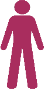 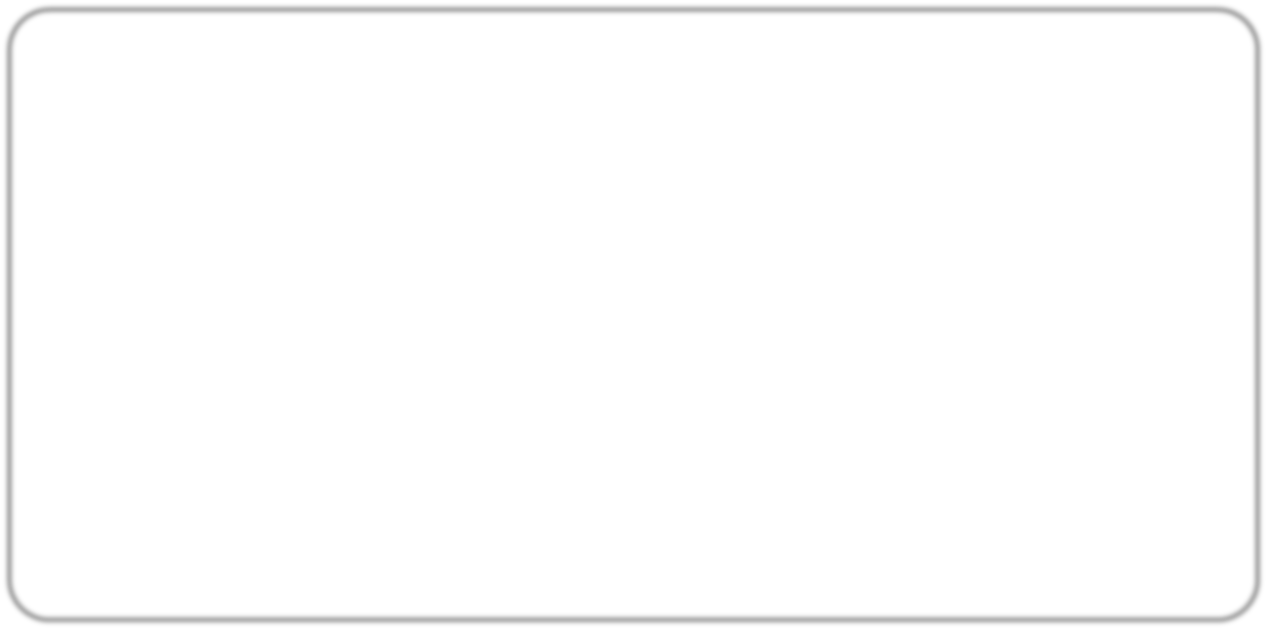 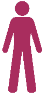 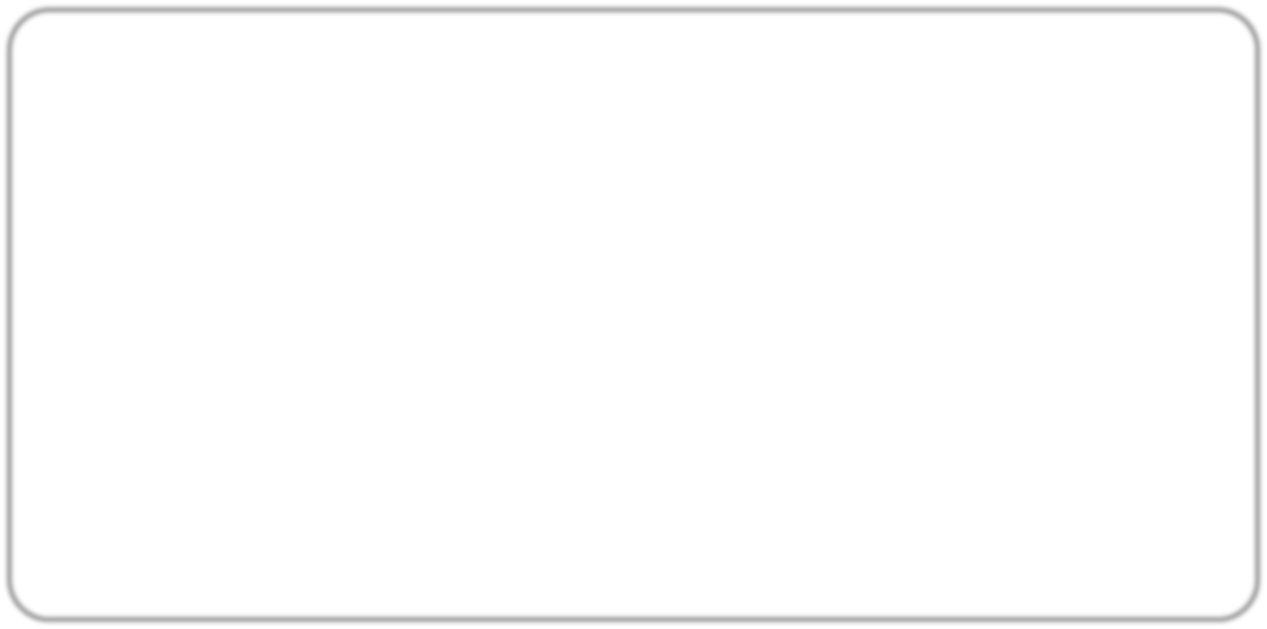 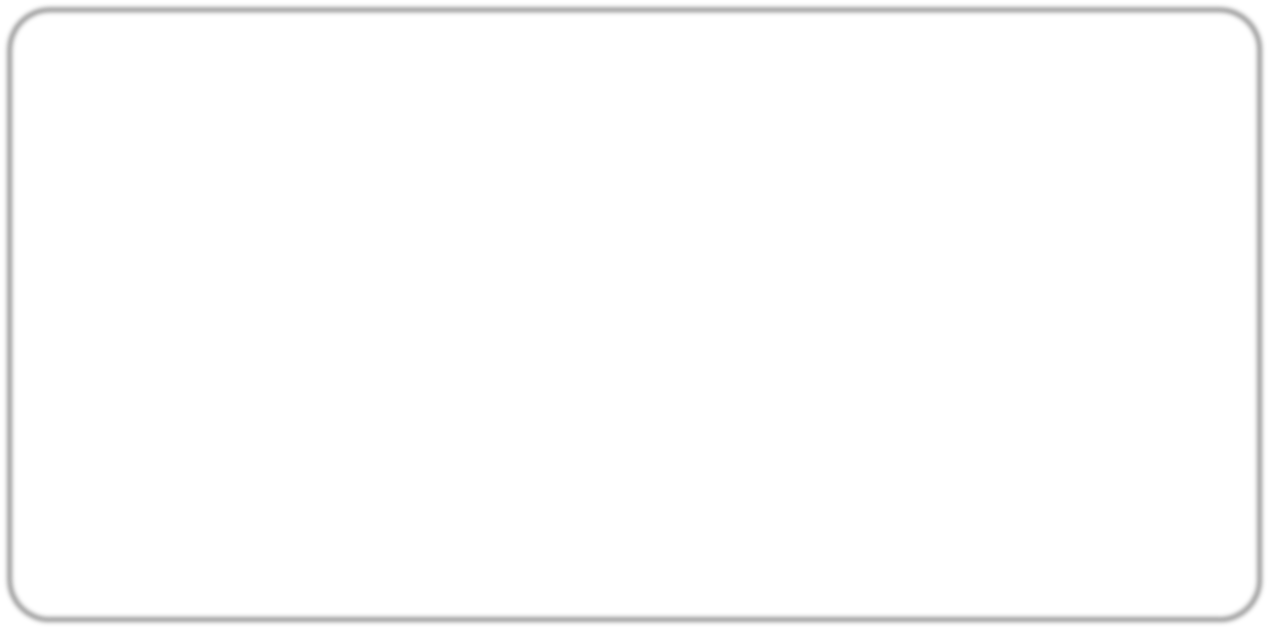 Классическая (санаторно-курортная) программа (от 7 дней)Специализированные программы (от 12 дней)Код номераНаименование номераЦена за 1 человека при 2-местном проживанииЦена за 1 человека при 1 местном проживании+Код номераНаименование номераЦена за 1 человека при 2-местном проживанииЦена за 1 человека при 1 местном проживанииЦена за 1 чел. на дополнительное местоСТБ2(II)"Стандарт Эконом" блочный185024501400СТБ2"Стандарт" блочный230027001400СТБ1"Стандарт Улучшенный" блочный230027001400СТ2"Стандарт"250028501400СТ1"Стандарт Улучшенный"250028501400СТ1+"Комфорт"Х33001950ПЛ2"Полулюкс Сюит"300037501950Л2"Люкс"340042501950Л2VIP"Апартаменты"315039002050Код номераНаименование номераЦена за 1 человека при 2-местном проживанииЦена за 1 человека при 1 местном проживании+Код номераНаименование номераЦена за 1 человека при 2-местном проживанииЦена за 1 человека при 1 местном проживанииЦена за 1 чел. на дополнительное местоСТБ2(II)"Стандарт Эконом" блочный250031002050СТБ2"Стандарт" блочный295033502050СТБ1"Стандарт Улучшенный" блочный295033502050СТ2"Стандарт"315035002050СТ1"Стандарт Улучшенный"315035002050СТ1+"Комфорт"Х39502600ПЛ2"Полулюкс Сюит"365044002600Л2"Люкс"405049002600Л2VIP"Апартаменты"380045502700Код номераНаименование номераЦена за 1 человека при 2-местном проживанииЦена за 1 человека при 1 местном проживании+Код номераНаименование номераЦена за 1 человека при 2-местном проживанииЦена за 1 человека при 1 местном проживанииЦена за 1 чел. на дополнительное местоСТБ2(II)"Стандарт Эконом" блочный275033502300СТБ2"Стандарт" блочный320036002300СТБ1"Стандарт Улучшенный" блочный320036002300СТ2"Стандарт"340037502300СТ1"Стандарт Улучшенный"340037502300СТ1+"Комфорт"Х42002850ПЛ2"Полулюкс Сюит"390046502850Л2"Люкс"430051502850Л2VIP"Апартаменты"405048002950